Заказчик: Муниципальное казенное учреждение "Управление развития жилищно-коммунального комплекса"Кемерово 2023Содержание1. Общие положения.	32. Реестр проектов нового строительства, реконструкции и технического перевооружения источников тепловой энергии.	113. Реестр проектов нового строительства и реконструкции тепловых сетей и сооружений на них.	144. Реестр проектов, обеспечивающих переход от открытых систем теплоснабжения (горячего водоснабжения) на закрытые системы горячего водоснабжения.	171. Общие положенияНастоящий раздел содержит программы технических мероприятий, обеспечивающих достижение перспективных целевых показателей эффективности систем теплоснабжения городского округа.Документ включает: перечень мероприятий по строительству, реконструкции и техническому перевооружения источников тепловой энергии; перечень мероприятий нового по строительству, реконструкции и техническому тепловых сетей и сооружений на них; перечень мероприятий, обеспечивающих переход от открытых систем теплоснабжения (горячего водоснабжения) на закрытые системы горячего водоснабжения.Все мероприятия (проекты) имеют уникальный номер вида  "ХХХ.ХХ.ХХ.ХХХ", в котором:- первые три значащих цифры (XXX.) отражают номер ЕТО (001 – МУП "МТСК", 002 – ООО "УТС", 003 – ООО ХК "СДС-Энерго");- вторые две значащих цифры (.XX.) отражают номер группы проектов в составе ЕТО;- третьи значащие цифры (.XX.) отражают номер подгруппы проектов в составе ЕТО;- четвертые значащие цифры (.XXX.) отражают номер проекта в составе ЕТО.Под номером группы проектов (.XX.) в составе ЕТО должны учитываться следующие показатели:".01" - группа проектов на источниках тепловой энергии;".02" - группа проектов на тепловых сетях и сооружениях на них.Под номером подгруппы проектов (.XX.) в составе ЕТО должны указываться следующие показатели:- для источников:".01" - подгруппа проектов строительства новых источников тепловой энергии, в том числе источников комбинированной выработки;".02" - подгруппа проектов реконструкции источников тепловой энергии, в том числе источников комбинированной выработки;".03" -подгруппа проектов технического перевооружения источников тепловой энергии, в том числе источников комбинированной выработки;".04" - подгруппа проектов модернизации источников тепловой энергии, в том числе источников комбинированной выработки;- для тепловых сетей:".01" - подгруппа проектов строительства новых тепловых сетей для обеспечения перспективной тепловой нагрузки;".02" - подгруппа проектов строительства новых тепловых сетей для повышения эффективности функционирования системы теплоснабжения, в т.ч. за счет ликвидации котельных;".03" - подгруппа проектов реконструкции тепловых сетей для обеспечения надежности теплоснабжения потребителей, в том числе в связи с исчерпанием эксплуатационного ресурса;".04" - подгруппа проектов реконструкции тепловых сетей с увеличением диаметра теплопроводов для обеспечения перспективных приростов тепловой нагрузки;".05" - подгруппа проектов реконструкции тепловых сетей с увеличением диаметра теплопроводов для обеспечения расчетных гидравлических режимов;".06" - подгруппа проектов строительства новых насосных станций и ЦТП;".07" - подгруппа проектов реконструкции насосных станций и ЦТП;".08" - подгруппа проектов строительства и реконструкции насосных станций и ЦТП, в целях подключения новых потребителей;".09" - подгруппа проектов наладки и регулировки тепловых сетей;".10" - подгруппа проектов строительства и реконструкции ИТП, в целях перевода потребителей на ЗГВС.Нумерация проектов осуществляется в произвольном порядке в рамках ЕТО.Таблица 1. Реестр мероприятий по строительству, реконструкции, техническому перевооружению и (или) модернизации в зоне деятельности единой теплоснабжающей организации №001 МУП "МТСК", с планируемыми капитальными вложениями в реализацию мероприятий в тыс. руб. без НДСТаблица 2. Реестр мероприятий по строительству, реконструкции, техническому перевооружению и (или) модернизации в зоне деятельности единой теплоснабжающей организации №002 ООО "УТС", с планируемыми капитальными вложениями в реализацию мероприятий в тыс. руб. без НДСТаблица 3. Реестр мероприятий по строительству, реконструкции, техническому перевооружению и (или) модернизации в зоне деятельности единой теплоснабжающей организации №003 ООО ХК "СДС-Энерго", с планируемыми капитальными вложениями в реализацию мероприятий в тыс. руб. без НДС2. Реестр проектов нового строительства, реконструкции и технического перевооружения источников тепловой энергииДетальное описание мероприятий по строительству, реконструкции и техническому перевооружения источников тепловой энергии приведено в документе "Схема теплоснабжения Междуреченского ГО. Актуализация на 2024 г. Обосновывающие материалы. Глава 7. Предложения по строительству, реконструкции и техническому перевооружению источников тепловой энергии".Реестр проектов нового строительства, реконструкции и технического перевооружения источников тепловой энергии, включенных в Схему теплоснабжения в ценах соответствующих лет, представлен в таблице 4.Таблица 4. Реестр проектов нового строительства, реконструкции, технического перевооружения и (или) модернизации источников тепловой энергии в прогнозных ценах, в тыс. руб. без учета НДС3. Реестр проектов нового строительства и реконструкции тепловых сетей и сооружений на нихДетальное описание мероприятий по строительству и реконструкции тепловых сетей и сооружений на них приведено в документе "Схема теплоснабжения Междуреченского ГО. Актуализация на 2024 г. Обосновывающие материалы. Глава 8. Предложения по строительству и реконструкции тепловых сетей".Реестр проектов нового строительства и реконструкции тепловых сетей и сооружений на них, включенных в Схему теплоснабжения в ценах соответствующих лет, представлен в таблице 5.Таблица 5. Реестр проектов нового строительства, реконструкции, технического перевооружения и (или) модернизации тепловых сетей и сооружений на них в прогнозных ценах, тыс. руб. без учета НДС4. Реестр проектов, обеспечивающих переход от открытых систем теплоснабжения (горячего водоснабжения) на закрытые системы горячего водоснабженияМероприятия по переходу открытых систем теплоснабжения (горячего водоснабжения) на закрытые системы горячего водоснабжения схемой теплоснабжения не предусматриваются.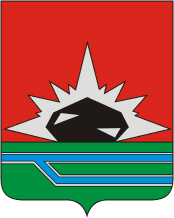 Схема теплоснабженияМеждуреченского городского округаКемеровской области - Кузбасса
Актуализация на 2024 г.Обосновывающие материалыГлава 16. Реестр проектов схемы теплоснабженияСтоимость проектов20232024202520262027202820292030203120322033Проекты ЕТО №001 МУП "МТСК"Проекты ЕТО №001 МУП "МТСК"Проекты ЕТО №001 МУП "МТСК"Проекты ЕТО №001 МУП "МТСК"Проекты ЕТО №001 МУП "МТСК"Проекты ЕТО №001 МУП "МТСК"Проекты ЕТО №001 МУП "МТСК"Проекты ЕТО №001 МУП "МТСК"Проекты ЕТО №001 МУП "МТСК"Проекты ЕТО №001 МУП "МТСК"Проекты ЕТО №001 МУП "МТСК"Проекты ЕТО №001 МУП "МТСК"Всего стоимость проектов13 31515 00015 000-------1 557 318Всего смета проектов накопленным итогом13 31528 31543 31543 31543 31543 31543 31543 31543 31543 3151 600 633Источники инвестиций, в том числе:13 31515 00015 000-------1 557 318Собственные средства, в том числе:-15 00015 000-------- - амортизация----------- - средства из прибыли-15 00015 000-------- - расходы на ремонт основных средств----------- - средства за присоединение потребителей----------- - прочие собственные средства-----------Привлеченные средства, в т.ч.:13 315---------- - бюджетные средства----------- - прочие источники финансирования13 315----------Источник не определен----------1 557 318Группа проектов 001.01.00.000 "Источники теплоснабжения"Группа проектов 001.01.00.000 "Источники теплоснабжения"Группа проектов 001.01.00.000 "Источники теплоснабжения"Группа проектов 001.01.00.000 "Источники теплоснабжения"Группа проектов 001.01.00.000 "Источники теплоснабжения"Группа проектов 001.01.00.000 "Источники теплоснабжения"Группа проектов 001.01.00.000 "Источники теплоснабжения"Группа проектов 001.01.00.000 "Источники теплоснабжения"Группа проектов 001.01.00.000 "Источники теплоснабжения"Группа проектов 001.01.00.000 "Источники теплоснабжения"Группа проектов 001.01.00.000 "Источники теплоснабжения"Группа проектов 001.01.00.000 "Источники теплоснабжения"Всего стоимость группы проектов-15 00015 000--------Всего стоимость группы проектов накопленным итогом-15 00030 00030 00030 00030 00030 00030 00030 00030 00030 000Источники инвестиций, в том числе:-15 00015 000--------Собственные средства, в том числе:-15 00015 000-------- - амортизация----------- - средства из прибыли-15 00015 000-------- - расходы на ремонт основных средств----------- - средства за присоединение потребителей----------- - прочие собственные средства-----------Привлеченные средства, в т.ч.:----------- - бюджетные средства----------- - прочие источники финансирования-----------Источник не определен-----------Подгруппа проектов 001.01.02.000 "Реконструкция источников теплоснабжения"Подгруппа проектов 001.01.02.000 "Реконструкция источников теплоснабжения"Подгруппа проектов 001.01.02.000 "Реконструкция источников теплоснабжения"Подгруппа проектов 001.01.02.000 "Реконструкция источников теплоснабжения"Подгруппа проектов 001.01.02.000 "Реконструкция источников теплоснабжения"Подгруппа проектов 001.01.02.000 "Реконструкция источников теплоснабжения"Подгруппа проектов 001.01.02.000 "Реконструкция источников теплоснабжения"Подгруппа проектов 001.01.02.000 "Реконструкция источников теплоснабжения"Подгруппа проектов 001.01.02.000 "Реконструкция источников теплоснабжения"Подгруппа проектов 001.01.02.000 "Реконструкция источников теплоснабжения"Подгруппа проектов 001.01.02.000 "Реконструкция источников теплоснабжения"Подгруппа проектов 001.01.02.000 "Реконструкция источников теплоснабжения"Всего стоимость группы проектов-15 00015 000--------Всего стоимость группы проектов накопленным итогом-15 00030 00030 00030 00030 00030 00030 00030 00030 00030 000Проекты 001.01.02.001 "Реконструкция  Районной котельной МУП "МТСК"Проекты 001.01.02.001 "Реконструкция  Районной котельной МУП "МТСК"Проекты 001.01.02.001 "Реконструкция  Районной котельной МУП "МТСК"Проекты 001.01.02.001 "Реконструкция  Районной котельной МУП "МТСК"Проекты 001.01.02.001 "Реконструкция  Районной котельной МУП "МТСК"Проекты 001.01.02.001 "Реконструкция  Районной котельной МУП "МТСК"Проекты 001.01.02.001 "Реконструкция  Районной котельной МУП "МТСК"Проекты 001.01.02.001 "Реконструкция  Районной котельной МУП "МТСК"Проекты 001.01.02.001 "Реконструкция  Районной котельной МУП "МТСК"Проекты 001.01.02.001 "Реконструкция  Районной котельной МУП "МТСК"Проекты 001.01.02.001 "Реконструкция  Районной котельной МУП "МТСК"Проекты 001.01.02.001 "Реконструкция  Районной котельной МУП "МТСК"Всего стоимость группы проектов-15 00015 000--------Всего стоимость группы проектов накопленным итогом-15 00030 00030 00030 00030 00030 00030 00030 00030 00030 000Группа проектов 001.02.00.000 "Тепловые сети и сооружения на них"Группа проектов 001.02.00.000 "Тепловые сети и сооружения на них"Группа проектов 001.02.00.000 "Тепловые сети и сооружения на них"Группа проектов 001.02.00.000 "Тепловые сети и сооружения на них"Группа проектов 001.02.00.000 "Тепловые сети и сооружения на них"Группа проектов 001.02.00.000 "Тепловые сети и сооружения на них"Группа проектов 001.02.00.000 "Тепловые сети и сооружения на них"Группа проектов 001.02.00.000 "Тепловые сети и сооружения на них"Группа проектов 001.02.00.000 "Тепловые сети и сооружения на них"Группа проектов 001.02.00.000 "Тепловые сети и сооружения на них"Группа проектов 001.02.00.000 "Тепловые сети и сооружения на них"Группа проектов 001.02.00.000 "Тепловые сети и сооружения на них"Всего стоимость группы проектов13 315---------1 557 318Всего стоимость группы проектов накопленным итогом13 31513 31513 31513 31513 31513 31513 31513 31513 31513 3151 570 633Источники инвестиций, в том числе:13 315---------1 557 318Собственные средства, в том числе:----------- - амортизация----------- - средства из прибыли----------- - расходы на ремонт основных средств----------- - средства за присоединение потребителей----------- - прочие собственные средства-----------Привлеченные средства, в т.ч.:13 315---------- - бюджетные средства----------- - прочие источники финансирования13 315----------Источник не определен----------1 557 318Подгруппа проектов 001.02.01.000 "Строительство новых сетей для обеспечения перспективной тепловой нагрузки"Подгруппа проектов 001.02.01.000 "Строительство новых сетей для обеспечения перспективной тепловой нагрузки"Подгруппа проектов 001.02.01.000 "Строительство новых сетей для обеспечения перспективной тепловой нагрузки"Подгруппа проектов 001.02.01.000 "Строительство новых сетей для обеспечения перспективной тепловой нагрузки"Подгруппа проектов 001.02.01.000 "Строительство новых сетей для обеспечения перспективной тепловой нагрузки"Подгруппа проектов 001.02.01.000 "Строительство новых сетей для обеспечения перспективной тепловой нагрузки"Подгруппа проектов 001.02.01.000 "Строительство новых сетей для обеспечения перспективной тепловой нагрузки"Подгруппа проектов 001.02.01.000 "Строительство новых сетей для обеспечения перспективной тепловой нагрузки"Подгруппа проектов 001.02.01.000 "Строительство новых сетей для обеспечения перспективной тепловой нагрузки"Подгруппа проектов 001.02.01.000 "Строительство новых сетей для обеспечения перспективной тепловой нагрузки"Подгруппа проектов 001.02.01.000 "Строительство новых сетей для обеспечения перспективной тепловой нагрузки"Подгруппа проектов 001.02.01.000 "Строительство новых сетей для обеспечения перспективной тепловой нагрузки"Всего стоимость группы проектов13 315----------Всего стоимость группы проектов накопленным итогом13 31513 31513 31513 31513 31513 31513 31513 31513 31513 31513 315Проекты 001.02.01.001 "Строительство новых сетей для обеспечения перспективной тепловой нагрузки в зоне действия Районной котельной МУП "МТСК"Проекты 001.02.01.001 "Строительство новых сетей для обеспечения перспективной тепловой нагрузки в зоне действия Районной котельной МУП "МТСК"Проекты 001.02.01.001 "Строительство новых сетей для обеспечения перспективной тепловой нагрузки в зоне действия Районной котельной МУП "МТСК"Проекты 001.02.01.001 "Строительство новых сетей для обеспечения перспективной тепловой нагрузки в зоне действия Районной котельной МУП "МТСК"Проекты 001.02.01.001 "Строительство новых сетей для обеспечения перспективной тепловой нагрузки в зоне действия Районной котельной МУП "МТСК"Проекты 001.02.01.001 "Строительство новых сетей для обеспечения перспективной тепловой нагрузки в зоне действия Районной котельной МУП "МТСК"Проекты 001.02.01.001 "Строительство новых сетей для обеспечения перспективной тепловой нагрузки в зоне действия Районной котельной МУП "МТСК"Проекты 001.02.01.001 "Строительство новых сетей для обеспечения перспективной тепловой нагрузки в зоне действия Районной котельной МУП "МТСК"Проекты 001.02.01.001 "Строительство новых сетей для обеспечения перспективной тепловой нагрузки в зоне действия Районной котельной МУП "МТСК"Проекты 001.02.01.001 "Строительство новых сетей для обеспечения перспективной тепловой нагрузки в зоне действия Районной котельной МУП "МТСК"Проекты 001.02.01.001 "Строительство новых сетей для обеспечения перспективной тепловой нагрузки в зоне действия Районной котельной МУП "МТСК"Проекты 001.02.01.001 "Строительство новых сетей для обеспечения перспективной тепловой нагрузки в зоне действия Районной котельной МУП "МТСК"Всего стоимость группы проектов13 315----------Всего стоимость группы проектов накопленным итогом13 31513 31513 31513 31513 31513 31513 31513 31513 31513 31513 315Подгруппа проектов 001.02.02.000 "Строительство новых сетей для повышения эффективности функционирования системы теплоснабжения"Подгруппа проектов 001.02.02.000 "Строительство новых сетей для повышения эффективности функционирования системы теплоснабжения"Подгруппа проектов 001.02.02.000 "Строительство новых сетей для повышения эффективности функционирования системы теплоснабжения"Подгруппа проектов 001.02.02.000 "Строительство новых сетей для повышения эффективности функционирования системы теплоснабжения"Подгруппа проектов 001.02.02.000 "Строительство новых сетей для повышения эффективности функционирования системы теплоснабжения"Подгруппа проектов 001.02.02.000 "Строительство новых сетей для повышения эффективности функционирования системы теплоснабжения"Подгруппа проектов 001.02.02.000 "Строительство новых сетей для повышения эффективности функционирования системы теплоснабжения"Подгруппа проектов 001.02.02.000 "Строительство новых сетей для повышения эффективности функционирования системы теплоснабжения"Подгруппа проектов 001.02.02.000 "Строительство новых сетей для повышения эффективности функционирования системы теплоснабжения"Подгруппа проектов 001.02.02.000 "Строительство новых сетей для повышения эффективности функционирования системы теплоснабжения"Подгруппа проектов 001.02.02.000 "Строительство новых сетей для повышения эффективности функционирования системы теплоснабжения"Подгруппа проектов 001.02.02.000 "Строительство новых сетей для повышения эффективности функционирования системы теплоснабжения"Всего стоимость группы проектов----------344 234Всего стоимость группы проектов накопленным итогом----------344 234Проекты 001.02.02.001 "Строительство сетей для обеспечения нормативной надежности теплоснабжения потребителей Районной котельной МУП "МТСК"Проекты 001.02.02.001 "Строительство сетей для обеспечения нормативной надежности теплоснабжения потребителей Районной котельной МУП "МТСК"Проекты 001.02.02.001 "Строительство сетей для обеспечения нормативной надежности теплоснабжения потребителей Районной котельной МУП "МТСК"Проекты 001.02.02.001 "Строительство сетей для обеспечения нормативной надежности теплоснабжения потребителей Районной котельной МУП "МТСК"Проекты 001.02.02.001 "Строительство сетей для обеспечения нормативной надежности теплоснабжения потребителей Районной котельной МУП "МТСК"Проекты 001.02.02.001 "Строительство сетей для обеспечения нормативной надежности теплоснабжения потребителей Районной котельной МУП "МТСК"Проекты 001.02.02.001 "Строительство сетей для обеспечения нормативной надежности теплоснабжения потребителей Районной котельной МУП "МТСК"Проекты 001.02.02.001 "Строительство сетей для обеспечения нормативной надежности теплоснабжения потребителей Районной котельной МУП "МТСК"Проекты 001.02.02.001 "Строительство сетей для обеспечения нормативной надежности теплоснабжения потребителей Районной котельной МУП "МТСК"Проекты 001.02.02.001 "Строительство сетей для обеспечения нормативной надежности теплоснабжения потребителей Районной котельной МУП "МТСК"Проекты 001.02.02.001 "Строительство сетей для обеспечения нормативной надежности теплоснабжения потребителей Районной котельной МУП "МТСК"Проекты 001.02.02.001 "Строительство сетей для обеспечения нормативной надежности теплоснабжения потребителей Районной котельной МУП "МТСК"Всего стоимость группы проектов----------344 234Всего стоимость группы проектов накопленным итогом----------344 234Подгруппа проектов 001.02.03.000 "Реконструкция тепловых сетей для обеспечения надежности теплоснабжения потребителей, в том числе в связи с исчерпанием эксплуатационного ресурса"Подгруппа проектов 001.02.03.000 "Реконструкция тепловых сетей для обеспечения надежности теплоснабжения потребителей, в том числе в связи с исчерпанием эксплуатационного ресурса"Подгруппа проектов 001.02.03.000 "Реконструкция тепловых сетей для обеспечения надежности теплоснабжения потребителей, в том числе в связи с исчерпанием эксплуатационного ресурса"Подгруппа проектов 001.02.03.000 "Реконструкция тепловых сетей для обеспечения надежности теплоснабжения потребителей, в том числе в связи с исчерпанием эксплуатационного ресурса"Подгруппа проектов 001.02.03.000 "Реконструкция тепловых сетей для обеспечения надежности теплоснабжения потребителей, в том числе в связи с исчерпанием эксплуатационного ресурса"Подгруппа проектов 001.02.03.000 "Реконструкция тепловых сетей для обеспечения надежности теплоснабжения потребителей, в том числе в связи с исчерпанием эксплуатационного ресурса"Подгруппа проектов 001.02.03.000 "Реконструкция тепловых сетей для обеспечения надежности теплоснабжения потребителей, в том числе в связи с исчерпанием эксплуатационного ресурса"Подгруппа проектов 001.02.03.000 "Реконструкция тепловых сетей для обеспечения надежности теплоснабжения потребителей, в том числе в связи с исчерпанием эксплуатационного ресурса"Подгруппа проектов 001.02.03.000 "Реконструкция тепловых сетей для обеспечения надежности теплоснабжения потребителей, в том числе в связи с исчерпанием эксплуатационного ресурса"Подгруппа проектов 001.02.03.000 "Реконструкция тепловых сетей для обеспечения надежности теплоснабжения потребителей, в том числе в связи с исчерпанием эксплуатационного ресурса"Подгруппа проектов 001.02.03.000 "Реконструкция тепловых сетей для обеспечения надежности теплоснабжения потребителей, в том числе в связи с исчерпанием эксплуатационного ресурса"Подгруппа проектов 001.02.03.000 "Реконструкция тепловых сетей для обеспечения надежности теплоснабжения потребителей, в том числе в связи с исчерпанием эксплуатационного ресурса"Всего стоимость группы проектов----------1 213 085Всего стоимость группы проектов накопленным итогом----------1 213 085Проекты 001.02.03.001 "Реконструкция сетей для обеспечения нормативной надежности теплоснабжения потребителей Районной котельной МУП "МТСК"Проекты 001.02.03.001 "Реконструкция сетей для обеспечения нормативной надежности теплоснабжения потребителей Районной котельной МУП "МТСК"Проекты 001.02.03.001 "Реконструкция сетей для обеспечения нормативной надежности теплоснабжения потребителей Районной котельной МУП "МТСК"Проекты 001.02.03.001 "Реконструкция сетей для обеспечения нормативной надежности теплоснабжения потребителей Районной котельной МУП "МТСК"Проекты 001.02.03.001 "Реконструкция сетей для обеспечения нормативной надежности теплоснабжения потребителей Районной котельной МУП "МТСК"Проекты 001.02.03.001 "Реконструкция сетей для обеспечения нормативной надежности теплоснабжения потребителей Районной котельной МУП "МТСК"Проекты 001.02.03.001 "Реконструкция сетей для обеспечения нормативной надежности теплоснабжения потребителей Районной котельной МУП "МТСК"Проекты 001.02.03.001 "Реконструкция сетей для обеспечения нормативной надежности теплоснабжения потребителей Районной котельной МУП "МТСК"Проекты 001.02.03.001 "Реконструкция сетей для обеспечения нормативной надежности теплоснабжения потребителей Районной котельной МУП "МТСК"Проекты 001.02.03.001 "Реконструкция сетей для обеспечения нормативной надежности теплоснабжения потребителей Районной котельной МУП "МТСК"Проекты 001.02.03.001 "Реконструкция сетей для обеспечения нормативной надежности теплоснабжения потребителей Районной котельной МУП "МТСК"Проекты 001.02.03.001 "Реконструкция сетей для обеспечения нормативной надежности теплоснабжения потребителей Районной котельной МУП "МТСК"Всего стоимость группы проектов----------1 213 085Всего стоимость группы проектов накопленным итогом----------1 213 085Стоимость проектов20232024202520262027202820292030203120322033Проекты ЕТО №002 ООО "УТС"Проекты ЕТО №002 ООО "УТС"Проекты ЕТО №002 ООО "УТС"Проекты ЕТО №002 ООО "УТС"Проекты ЕТО №002 ООО "УТС"Проекты ЕТО №002 ООО "УТС"Проекты ЕТО №002 ООО "УТС"Проекты ЕТО №002 ООО "УТС"Проекты ЕТО №002 ООО "УТС"Проекты ЕТО №002 ООО "УТС"Проекты ЕТО №002 ООО "УТС"Проекты ЕТО №002 ООО "УТС"Всего стоимость проектов122 841127 92823 00027 94023 000-----162 861Всего смета проектов накопленным итогом122 841250 769273 769301 709324 709324 709324 709324 709324 709324 709487 570Источники инвестиций, в том числе:122 841127 92823 00027 94023 000-----162 861Собственные средства, в том числе:23 06423 00023 00023 00023 000------ - амортизация----------- - средства из прибыли----------- - расходы на ремонт основных средств----------- - средства за присоединение потребителей----------- - прочие собственные средства-----------Привлеченные средства, в т.ч.:99 777104 928-4 940------- - бюджетные средства----------- - прочие источники финансирования-----------Источник не определен----------162 861Группа проектов 002.01.00.000 "Источники теплоснабжения"Группа проектов 002.01.00.000 "Источники теплоснабжения"Группа проектов 002.01.00.000 "Источники теплоснабжения"Группа проектов 002.01.00.000 "Источники теплоснабжения"Группа проектов 002.01.00.000 "Источники теплоснабжения"Группа проектов 002.01.00.000 "Источники теплоснабжения"Группа проектов 002.01.00.000 "Источники теплоснабжения"Группа проектов 002.01.00.000 "Источники теплоснабжения"Группа проектов 002.01.00.000 "Источники теплоснабжения"Группа проектов 002.01.00.000 "Источники теплоснабжения"Группа проектов 002.01.00.000 "Источники теплоснабжения"Группа проектов 002.01.00.000 "Источники теплоснабжения"Всего стоимость группы проектов68 45048 8179 23019 05823 000------Всего стоимость группы проектов накопленным итогом68 450117 267126 497145 555168 555168 555168 555168 555168 555168 555168 555Источники инвестиций, в том числе:68 45048 8179 23019 05823 000------Собственные средства, в том числе:21 56313 0009 23019 05823 000------ - амортизация----------- - средства из прибыли----------- - расходы на ремонт основных средств----------- - средства за присоединение потребителей----------- - прочие собственные средства-----------Привлеченные средства, в т.ч.:46 88735 817--------- - бюджетные средства----------- - прочие источники финансирования-----------Источник не определен-----------Подгруппа проектов 002.01.02.000 "Реконструкция источников теплоснабжения"Подгруппа проектов 002.01.02.000 "Реконструкция источников теплоснабжения"Подгруппа проектов 002.01.02.000 "Реконструкция источников теплоснабжения"Подгруппа проектов 002.01.02.000 "Реконструкция источников теплоснабжения"Подгруппа проектов 002.01.02.000 "Реконструкция источников теплоснабжения"Подгруппа проектов 002.01.02.000 "Реконструкция источников теплоснабжения"Подгруппа проектов 002.01.02.000 "Реконструкция источников теплоснабжения"Подгруппа проектов 002.01.02.000 "Реконструкция источников теплоснабжения"Подгруппа проектов 002.01.02.000 "Реконструкция источников теплоснабжения"Подгруппа проектов 002.01.02.000 "Реконструкция источников теплоснабжения"Подгруппа проектов 002.01.02.000 "Реконструкция источников теплоснабжения"Подгруппа проектов 002.01.02.000 "Реконструкция источников теплоснабжения"Всего стоимость группы проектов68 45048 8179 23019 05823 000------Всего стоимость группы проектов накопленным итогом68 450117 267126 497145 555168 555168 555168 555168 555168 555168 555168 555Проект 002.01.02.001 "Реконструкция котельной №4а-5а ООО "УТС"Проект 002.01.02.001 "Реконструкция котельной №4а-5а ООО "УТС"Проект 002.01.02.001 "Реконструкция котельной №4а-5а ООО "УТС"Проект 002.01.02.001 "Реконструкция котельной №4а-5а ООО "УТС"Проект 002.01.02.001 "Реконструкция котельной №4а-5а ООО "УТС"Проект 002.01.02.001 "Реконструкция котельной №4а-5а ООО "УТС"Проект 002.01.02.001 "Реконструкция котельной №4а-5а ООО "УТС"Проект 002.01.02.001 "Реконструкция котельной №4а-5а ООО "УТС"Проект 002.01.02.001 "Реконструкция котельной №4а-5а ООО "УТС"Проект 002.01.02.001 "Реконструкция котельной №4а-5а ООО "УТС"Проект 002.01.02.001 "Реконструкция котельной №4а-5а ООО "УТС"Проект 002.01.02.001 "Реконструкция котельной №4а-5а ООО "УТС"Всего стоимость группы проектов20 123----------Всего стоимость группы проектов накопленным итогом20 12320 12320 12320 12320 12320 12320 12320 12320 12320 12320 123Проект 002.01.02.002 "Реконструкция котельной №12 ООО "УТС"Проект 002.01.02.002 "Реконструкция котельной №12 ООО "УТС"Проект 002.01.02.002 "Реконструкция котельной №12 ООО "УТС"Проект 002.01.02.002 "Реконструкция котельной №12 ООО "УТС"Проект 002.01.02.002 "Реконструкция котельной №12 ООО "УТС"Проект 002.01.02.002 "Реконструкция котельной №12 ООО "УТС"Проект 002.01.02.002 "Реконструкция котельной №12 ООО "УТС"Проект 002.01.02.002 "Реконструкция котельной №12 ООО "УТС"Проект 002.01.02.002 "Реконструкция котельной №12 ООО "УТС"Проект 002.01.02.002 "Реконструкция котельной №12 ООО "УТС"Проект 002.01.02.002 "Реконструкция котельной №12 ООО "УТС"Проект 002.01.02.002 "Реконструкция котельной №12 ООО "УТС"Всего стоимость группы проектов48 32748 8179 23019 05823 000------Всего стоимость группы проектов накопленным итогом48 32797 144106 374125 432148 432148 432148 432148 432148 432148 432148 432Группа проектов 002.02.00.000 "Тепловые сети и сооружения на них"Группа проектов 002.02.00.000 "Тепловые сети и сооружения на них"Группа проектов 002.02.00.000 "Тепловые сети и сооружения на них"Группа проектов 002.02.00.000 "Тепловые сети и сооружения на них"Группа проектов 002.02.00.000 "Тепловые сети и сооружения на них"Группа проектов 002.02.00.000 "Тепловые сети и сооружения на них"Группа проектов 002.02.00.000 "Тепловые сети и сооружения на них"Группа проектов 002.02.00.000 "Тепловые сети и сооружения на них"Группа проектов 002.02.00.000 "Тепловые сети и сооружения на них"Группа проектов 002.02.00.000 "Тепловые сети и сооружения на них"Группа проектов 002.02.00.000 "Тепловые сети и сооружения на них"Группа проектов 002.02.00.000 "Тепловые сети и сооружения на них"Всего стоимость группы проектов54 39179 11113 7708 882------162 861Всего стоимость группы проектов накопленным итогом54 391133 503147 273156 154156 154156 154156 154156 154156 154156 154319 015Источники инвестиций, в том числе:54 39179 11113 7708 882------162 861Собственные средства, в том числе:1 50110 00013 7703 942------- - амортизация----------- - средства из прибыли----------- - расходы на ремонт основных средств----------- - средства за присоединение потребителей----------- - прочие собственные средства-----------Привлеченные средства, в т.ч.:52 89069 111-4 940------- - бюджетные средства----------- - прочие источники финансирования-----------Источник не определен----------162 861Подгруппа проектов 002.02.01.000 "Строительство новых сетей для обеспечения перспективной тепловой нагрузки"Подгруппа проектов 002.02.01.000 "Строительство новых сетей для обеспечения перспективной тепловой нагрузки"Подгруппа проектов 002.02.01.000 "Строительство новых сетей для обеспечения перспективной тепловой нагрузки"Подгруппа проектов 002.02.01.000 "Строительство новых сетей для обеспечения перспективной тепловой нагрузки"Подгруппа проектов 002.02.01.000 "Строительство новых сетей для обеспечения перспективной тепловой нагрузки"Подгруппа проектов 002.02.01.000 "Строительство новых сетей для обеспечения перспективной тепловой нагрузки"Подгруппа проектов 002.02.01.000 "Строительство новых сетей для обеспечения перспективной тепловой нагрузки"Подгруппа проектов 002.02.01.000 "Строительство новых сетей для обеспечения перспективной тепловой нагрузки"Подгруппа проектов 002.02.01.000 "Строительство новых сетей для обеспечения перспективной тепловой нагрузки"Подгруппа проектов 002.02.01.000 "Строительство новых сетей для обеспечения перспективной тепловой нагрузки"Подгруппа проектов 002.02.01.000 "Строительство новых сетей для обеспечения перспективной тепловой нагрузки"Подгруппа проектов 002.02.01.000 "Строительство новых сетей для обеспечения перспективной тепловой нагрузки"Всего стоимость группы проектов-5 151-4 940------103 546Всего стоимость группы проектов накопленным итогом-5 1515 15110 09210 09210 09210 09210 09210 09210 092113 637Проекты 002.02.01.002 "Строительство новых сетей для обеспечения перспективной тепловой нагрузки в зоне действия котельной №4а-5а ООО "УТС"Проекты 002.02.01.002 "Строительство новых сетей для обеспечения перспективной тепловой нагрузки в зоне действия котельной №4а-5а ООО "УТС"Проекты 002.02.01.002 "Строительство новых сетей для обеспечения перспективной тепловой нагрузки в зоне действия котельной №4а-5а ООО "УТС"Проекты 002.02.01.002 "Строительство новых сетей для обеспечения перспективной тепловой нагрузки в зоне действия котельной №4а-5а ООО "УТС"Проекты 002.02.01.002 "Строительство новых сетей для обеспечения перспективной тепловой нагрузки в зоне действия котельной №4а-5а ООО "УТС"Проекты 002.02.01.002 "Строительство новых сетей для обеспечения перспективной тепловой нагрузки в зоне действия котельной №4а-5а ООО "УТС"Проекты 002.02.01.002 "Строительство новых сетей для обеспечения перспективной тепловой нагрузки в зоне действия котельной №4а-5а ООО "УТС"Проекты 002.02.01.002 "Строительство новых сетей для обеспечения перспективной тепловой нагрузки в зоне действия котельной №4а-5а ООО "УТС"Проекты 002.02.01.002 "Строительство новых сетей для обеспечения перспективной тепловой нагрузки в зоне действия котельной №4а-5а ООО "УТС"Проекты 002.02.01.002 "Строительство новых сетей для обеспечения перспективной тепловой нагрузки в зоне действия котельной №4а-5а ООО "УТС"Проекты 002.02.01.002 "Строительство новых сетей для обеспечения перспективной тепловой нагрузки в зоне действия котельной №4а-5а ООО "УТС"Проекты 002.02.01.002 "Строительство новых сетей для обеспечения перспективной тепловой нагрузки в зоне действия котельной №4а-5а ООО "УТС"Всего стоимость группы проектов-5 151-4 940------103 546Всего стоимость группы проектов накопленным итогом-5 1515 15110 09210 09210 09210 09210 09210 09210 092113 637Подгруппа проектов 002.02.04.000 "Реконструкции тепловых сетей с увеличением диаметра теплопроводов для обеспечения перспективных приростов тепловой нагрузки"Подгруппа проектов 002.02.04.000 "Реконструкции тепловых сетей с увеличением диаметра теплопроводов для обеспечения перспективных приростов тепловой нагрузки"Подгруппа проектов 002.02.04.000 "Реконструкции тепловых сетей с увеличением диаметра теплопроводов для обеспечения перспективных приростов тепловой нагрузки"Подгруппа проектов 002.02.04.000 "Реконструкции тепловых сетей с увеличением диаметра теплопроводов для обеспечения перспективных приростов тепловой нагрузки"Подгруппа проектов 002.02.04.000 "Реконструкции тепловых сетей с увеличением диаметра теплопроводов для обеспечения перспективных приростов тепловой нагрузки"Подгруппа проектов 002.02.04.000 "Реконструкции тепловых сетей с увеличением диаметра теплопроводов для обеспечения перспективных приростов тепловой нагрузки"Подгруппа проектов 002.02.04.000 "Реконструкции тепловых сетей с увеличением диаметра теплопроводов для обеспечения перспективных приростов тепловой нагрузки"Подгруппа проектов 002.02.04.000 "Реконструкции тепловых сетей с увеличением диаметра теплопроводов для обеспечения перспективных приростов тепловой нагрузки"Подгруппа проектов 002.02.04.000 "Реконструкции тепловых сетей с увеличением диаметра теплопроводов для обеспечения перспективных приростов тепловой нагрузки"Подгруппа проектов 002.02.04.000 "Реконструкции тепловых сетей с увеличением диаметра теплопроводов для обеспечения перспективных приростов тепловой нагрузки"Подгруппа проектов 002.02.04.000 "Реконструкции тепловых сетей с увеличением диаметра теплопроводов для обеспечения перспективных приростов тепловой нагрузки"Подгруппа проектов 002.02.04.000 "Реконструкции тепловых сетей с увеличением диаметра теплопроводов для обеспечения перспективных приростов тепловой нагрузки"Всего стоимость группы проектов54 39173 96013 7703 942------59 315Всего стоимость группы проектов накопленным итогом54 391128 351142 121146 063146 063146 063146 063146 063146 063146 063205 378Проекты 002.02.04.001 "Реконструкция сетей для увеличения перспективной производительности котельных №№12, 4а-5а"Проекты 002.02.04.001 "Реконструкция сетей для увеличения перспективной производительности котельных №№12, 4а-5а"Проекты 002.02.04.001 "Реконструкция сетей для увеличения перспективной производительности котельных №№12, 4а-5а"Проекты 002.02.04.001 "Реконструкция сетей для увеличения перспективной производительности котельных №№12, 4а-5а"Проекты 002.02.04.001 "Реконструкция сетей для увеличения перспективной производительности котельных №№12, 4а-5а"Проекты 002.02.04.001 "Реконструкция сетей для увеличения перспективной производительности котельных №№12, 4а-5а"Проекты 002.02.04.001 "Реконструкция сетей для увеличения перспективной производительности котельных №№12, 4а-5а"Проекты 002.02.04.001 "Реконструкция сетей для увеличения перспективной производительности котельных №№12, 4а-5а"Проекты 002.02.04.001 "Реконструкция сетей для увеличения перспективной производительности котельных №№12, 4а-5а"Проекты 002.02.04.001 "Реконструкция сетей для увеличения перспективной производительности котельных №№12, 4а-5а"Проекты 002.02.04.001 "Реконструкция сетей для увеличения перспективной производительности котельных №№12, 4а-5а"Проекты 002.02.04.001 "Реконструкция сетей для увеличения перспективной производительности котельных №№12, 4а-5а"Всего стоимость группы проектов54 39173 96013 7703 942------59 315Всего стоимость группы проектов накопленным итогом54 391128 351142 121146 063146 063146 063146 063146 063146 063146 063205 378Подгруппа проектов 002.02.03.000 "Реконструкция тепловых сетей для обеспечения надежности теплоснабжения потребителей, в том числе в связи с исчерпанием эксплуатационного ресурса"Подгруппа проектов 002.02.03.000 "Реконструкция тепловых сетей для обеспечения надежности теплоснабжения потребителей, в том числе в связи с исчерпанием эксплуатационного ресурса"Подгруппа проектов 002.02.03.000 "Реконструкция тепловых сетей для обеспечения надежности теплоснабжения потребителей, в том числе в связи с исчерпанием эксплуатационного ресурса"Подгруппа проектов 002.02.03.000 "Реконструкция тепловых сетей для обеспечения надежности теплоснабжения потребителей, в том числе в связи с исчерпанием эксплуатационного ресурса"Подгруппа проектов 002.02.03.000 "Реконструкция тепловых сетей для обеспечения надежности теплоснабжения потребителей, в том числе в связи с исчерпанием эксплуатационного ресурса"Подгруппа проектов 002.02.03.000 "Реконструкция тепловых сетей для обеспечения надежности теплоснабжения потребителей, в том числе в связи с исчерпанием эксплуатационного ресурса"Подгруппа проектов 002.02.03.000 "Реконструкция тепловых сетей для обеспечения надежности теплоснабжения потребителей, в том числе в связи с исчерпанием эксплуатационного ресурса"Подгруппа проектов 002.02.03.000 "Реконструкция тепловых сетей для обеспечения надежности теплоснабжения потребителей, в том числе в связи с исчерпанием эксплуатационного ресурса"Подгруппа проектов 002.02.03.000 "Реконструкция тепловых сетей для обеспечения надежности теплоснабжения потребителей, в том числе в связи с исчерпанием эксплуатационного ресурса"Подгруппа проектов 002.02.03.000 "Реконструкция тепловых сетей для обеспечения надежности теплоснабжения потребителей, в том числе в связи с исчерпанием эксплуатационного ресурса"Подгруппа проектов 002.02.03.000 "Реконструкция тепловых сетей для обеспечения надежности теплоснабжения потребителей, в том числе в связи с исчерпанием эксплуатационного ресурса"Подгруппа проектов 002.02.03.000 "Реконструкция тепловых сетей для обеспечения надежности теплоснабжения потребителей, в том числе в связи с исчерпанием эксплуатационного ресурса"Всего стоимость группы проектов----------162 861Всего стоимость группы проектов накопленным итогом----------162 861Проекты 002.02.03.001 "Реконструкция сетей для обеспечения нормативной надежности теплоснабжения потребителей котельной №12 ООО "УТС"Проекты 002.02.03.001 "Реконструкция сетей для обеспечения нормативной надежности теплоснабжения потребителей котельной №12 ООО "УТС"Проекты 002.02.03.001 "Реконструкция сетей для обеспечения нормативной надежности теплоснабжения потребителей котельной №12 ООО "УТС"Проекты 002.02.03.001 "Реконструкция сетей для обеспечения нормативной надежности теплоснабжения потребителей котельной №12 ООО "УТС"Проекты 002.02.03.001 "Реконструкция сетей для обеспечения нормативной надежности теплоснабжения потребителей котельной №12 ООО "УТС"Проекты 002.02.03.001 "Реконструкция сетей для обеспечения нормативной надежности теплоснабжения потребителей котельной №12 ООО "УТС"Проекты 002.02.03.001 "Реконструкция сетей для обеспечения нормативной надежности теплоснабжения потребителей котельной №12 ООО "УТС"Проекты 002.02.03.001 "Реконструкция сетей для обеспечения нормативной надежности теплоснабжения потребителей котельной №12 ООО "УТС"Проекты 002.02.03.001 "Реконструкция сетей для обеспечения нормативной надежности теплоснабжения потребителей котельной №12 ООО "УТС"Проекты 002.02.03.001 "Реконструкция сетей для обеспечения нормативной надежности теплоснабжения потребителей котельной №12 ООО "УТС"Проекты 002.02.03.001 "Реконструкция сетей для обеспечения нормативной надежности теплоснабжения потребителей котельной №12 ООО "УТС"Проекты 002.02.03.001 "Реконструкция сетей для обеспечения нормативной надежности теплоснабжения потребителей котельной №12 ООО "УТС"Всего стоимость группы проектов----------59 315Всего стоимость группы проектов накопленным итогом----------59 315Проекты 002.02.03.002 "Реконструкция сетей для обеспечения нормативной надежности теплоснабжения потребителей котельной №4а-5а ООО "УТС"Проекты 002.02.03.002 "Реконструкция сетей для обеспечения нормативной надежности теплоснабжения потребителей котельной №4а-5а ООО "УТС"Проекты 002.02.03.002 "Реконструкция сетей для обеспечения нормативной надежности теплоснабжения потребителей котельной №4а-5а ООО "УТС"Проекты 002.02.03.002 "Реконструкция сетей для обеспечения нормативной надежности теплоснабжения потребителей котельной №4а-5а ООО "УТС"Проекты 002.02.03.002 "Реконструкция сетей для обеспечения нормативной надежности теплоснабжения потребителей котельной №4а-5а ООО "УТС"Проекты 002.02.03.002 "Реконструкция сетей для обеспечения нормативной надежности теплоснабжения потребителей котельной №4а-5а ООО "УТС"Проекты 002.02.03.002 "Реконструкция сетей для обеспечения нормативной надежности теплоснабжения потребителей котельной №4а-5а ООО "УТС"Проекты 002.02.03.002 "Реконструкция сетей для обеспечения нормативной надежности теплоснабжения потребителей котельной №4а-5а ООО "УТС"Проекты 002.02.03.002 "Реконструкция сетей для обеспечения нормативной надежности теплоснабжения потребителей котельной №4а-5а ООО "УТС"Проекты 002.02.03.002 "Реконструкция сетей для обеспечения нормативной надежности теплоснабжения потребителей котельной №4а-5а ООО "УТС"Проекты 002.02.03.002 "Реконструкция сетей для обеспечения нормативной надежности теплоснабжения потребителей котельной №4а-5а ООО "УТС"Проекты 002.02.03.002 "Реконструкция сетей для обеспечения нормативной надежности теплоснабжения потребителей котельной №4а-5а ООО "УТС"Всего стоимость группы проектов----------103 546Всего стоимость группы проектов накопленным итогом----------103 546Стоимость проектов20232024202520262027202820292030203120322033Проекты ЕТО №003 ООО ХК "СДС-Энерго"Проекты ЕТО №003 ООО ХК "СДС-Энерго"Проекты ЕТО №003 ООО ХК "СДС-Энерго"Проекты ЕТО №003 ООО ХК "СДС-Энерго"Проекты ЕТО №003 ООО ХК "СДС-Энерго"Проекты ЕТО №003 ООО ХК "СДС-Энерго"Проекты ЕТО №003 ООО ХК "СДС-Энерго"Проекты ЕТО №003 ООО ХК "СДС-Энерго"Проекты ЕТО №003 ООО ХК "СДС-Энерго"Проекты ЕТО №003 ООО ХК "СДС-Энерго"Проекты ЕТО №003 ООО ХК "СДС-Энерго"Проекты ЕТО №003 ООО ХК "СДС-Энерго"Всего стоимость проектов11 71615 31811 81311 18012 02913 488----45 711Всего смета проектов накопленным итогом11 71627 03438 84750 02762 05675 54475 54475 54475 54475 544121 255Источники инвестиций, в том числе:11 71615 31811 81311 18012 02913 488----45 711Собственные средства, в том числе:11 71615 31811 81311 18012 02913 488----- - амортизация11 71615 31811 81311 18012 02913 488----- - средства из прибыли----------- - расходы на ремонт основных средств----------- - средства за присоединение потребителей----------- - прочие собственные средства-----------Привлеченные средства, в т.ч.:----------- - бюджетные средства----------- - прочие источники финансирования-----------Источник не определен----------45 711Группа проектов 003.01.00.000 "Источники теплоснабжения"Группа проектов 003.01.00.000 "Источники теплоснабжения"Группа проектов 003.01.00.000 "Источники теплоснабжения"Группа проектов 003.01.00.000 "Источники теплоснабжения"Группа проектов 003.01.00.000 "Источники теплоснабжения"Группа проектов 003.01.00.000 "Источники теплоснабжения"Группа проектов 003.01.00.000 "Источники теплоснабжения"Группа проектов 003.01.00.000 "Источники теплоснабжения"Группа проектов 003.01.00.000 "Источники теплоснабжения"Группа проектов 003.01.00.000 "Источники теплоснабжения"Группа проектов 003.01.00.000 "Источники теплоснабжения"Группа проектов 003.01.00.000 "Источники теплоснабжения"Всего стоимость группы проектов93215 3183 8814 70810013 488-----Всего стоимость группы проектов накопленным итогом93216 25020 13124 83924 93938 42738 42738 42738 42738 42738 427Источники инвестиций, в том числе:93215 3183 8814 70810013 488-----Собственные средства, в том числе:93215 3183 8814 70810013 488----- - амортизация93215 3183 8814 70810013 488----- - средства из прибыли----------- - расходы на ремонт основных средств----------- - средства за присоединение потребителей----------- - прочие собственные средства-----------Привлеченные средства, в т.ч.:----------- - бюджетные средства----------- - прочие источники финансирования-----------Источник не определен-----------Подгруппа проектов 003.01.02.000 "Реконструкция источников теплоснабжения"Подгруппа проектов 003.01.02.000 "Реконструкция источников теплоснабжения"Подгруппа проектов 003.01.02.000 "Реконструкция источников теплоснабжения"Подгруппа проектов 003.01.02.000 "Реконструкция источников теплоснабжения"Подгруппа проектов 003.01.02.000 "Реконструкция источников теплоснабжения"Подгруппа проектов 003.01.02.000 "Реконструкция источников теплоснабжения"Подгруппа проектов 003.01.02.000 "Реконструкция источников теплоснабжения"Подгруппа проектов 003.01.02.000 "Реконструкция источников теплоснабжения"Подгруппа проектов 003.01.02.000 "Реконструкция источников теплоснабжения"Подгруппа проектов 003.01.02.000 "Реконструкция источников теплоснабжения"Подгруппа проектов 003.01.02.000 "Реконструкция источников теплоснабжения"Подгруппа проектов 003.01.02.000 "Реконструкция источников теплоснабжения"Всего стоимость группы проектов93215 3183 8814 70810013 488-----Всего стоимость группы проектов накопленным итогом93216 25020 13124 83924 93938 42738 42738 42738 42738 42738 427Проект 003.01.02.001 "Реконструкция Междуреченской котельной ООО ХК "СДС-Энерго"Проект 003.01.02.001 "Реконструкция Междуреченской котельной ООО ХК "СДС-Энерго"Проект 003.01.02.001 "Реконструкция Междуреченской котельной ООО ХК "СДС-Энерго"Проект 003.01.02.001 "Реконструкция Междуреченской котельной ООО ХК "СДС-Энерго"Проект 003.01.02.001 "Реконструкция Междуреченской котельной ООО ХК "СДС-Энерго"Проект 003.01.02.001 "Реконструкция Междуреченской котельной ООО ХК "СДС-Энерго"Проект 003.01.02.001 "Реконструкция Междуреченской котельной ООО ХК "СДС-Энерго"Проект 003.01.02.001 "Реконструкция Междуреченской котельной ООО ХК "СДС-Энерго"Проект 003.01.02.001 "Реконструкция Междуреченской котельной ООО ХК "СДС-Энерго"Проект 003.01.02.001 "Реконструкция Междуреченской котельной ООО ХК "СДС-Энерго"Проект 003.01.02.001 "Реконструкция Междуреченской котельной ООО ХК "СДС-Энерго"Проект 003.01.02.001 "Реконструкция Междуреченской котельной ООО ХК "СДС-Энерго"Всего стоимость группы проектов93215 3183 8814 70810013 488-----Всего стоимость группы проектов накопленным итогом93216 25020 13124 83924 93938 42738 42738 42738 42738 42738 427Группа проектов 003.02.00.000 "Тепловые сети и сооружения на них"Группа проектов 003.02.00.000 "Тепловые сети и сооружения на них"Группа проектов 003.02.00.000 "Тепловые сети и сооружения на них"Группа проектов 003.02.00.000 "Тепловые сети и сооружения на них"Группа проектов 003.02.00.000 "Тепловые сети и сооружения на них"Группа проектов 003.02.00.000 "Тепловые сети и сооружения на них"Группа проектов 003.02.00.000 "Тепловые сети и сооружения на них"Группа проектов 003.02.00.000 "Тепловые сети и сооружения на них"Группа проектов 003.02.00.000 "Тепловые сети и сооружения на них"Группа проектов 003.02.00.000 "Тепловые сети и сооружения на них"Группа проектов 003.02.00.000 "Тепловые сети и сооружения на них"Группа проектов 003.02.00.000 "Тепловые сети и сооружения на них"Всего стоимость группы проектов10 784-7 9326 47211 929-----45 711Всего стоимость группы проектов накопленным итогом10 78410 78418 71625 18837 11737 11737 11737 11737 11737 11782 828Источники инвестиций, в том числе:10 784-7 9326 47211 929-----45 711Собственные средства, в том числе:10 784-7 9326 47211 929------ - амортизация10 784-7 9326 47211 929------ - средства из прибыли----------- - расходы на ремонт основных средств----------- - средства за присоединение потребителей----------- - прочие собственные средства-----------Привлеченные средства, в т.ч.:----------- - бюджетные средства----------- - прочие источники финансирования-----------Источник не определен----------45 711Подгруппа проектов 003.02.05.000 "Реконструкции тепловых сетей с увеличением диаметра теплопроводов для обеспечения расчетных гидравлических режимов"Подгруппа проектов 003.02.05.000 "Реконструкции тепловых сетей с увеличением диаметра теплопроводов для обеспечения расчетных гидравлических режимов"Подгруппа проектов 003.02.05.000 "Реконструкции тепловых сетей с увеличением диаметра теплопроводов для обеспечения расчетных гидравлических режимов"Подгруппа проектов 003.02.05.000 "Реконструкции тепловых сетей с увеличением диаметра теплопроводов для обеспечения расчетных гидравлических режимов"Подгруппа проектов 003.02.05.000 "Реконструкции тепловых сетей с увеличением диаметра теплопроводов для обеспечения расчетных гидравлических режимов"Подгруппа проектов 003.02.05.000 "Реконструкции тепловых сетей с увеличением диаметра теплопроводов для обеспечения расчетных гидравлических режимов"Подгруппа проектов 003.02.05.000 "Реконструкции тепловых сетей с увеличением диаметра теплопроводов для обеспечения расчетных гидравлических режимов"Подгруппа проектов 003.02.05.000 "Реконструкции тепловых сетей с увеличением диаметра теплопроводов для обеспечения расчетных гидравлических режимов"Подгруппа проектов 003.02.05.000 "Реконструкции тепловых сетей с увеличением диаметра теплопроводов для обеспечения расчетных гидравлических режимов"Подгруппа проектов 003.02.05.000 "Реконструкции тепловых сетей с увеличением диаметра теплопроводов для обеспечения расчетных гидравлических режимов"Подгруппа проектов 003.02.05.000 "Реконструкции тепловых сетей с увеличением диаметра теплопроводов для обеспечения расчетных гидравлических режимов"Подгруппа проектов 003.02.05.000 "Реконструкции тепловых сетей с увеличением диаметра теплопроводов для обеспечения расчетных гидравлических режимов"Всего стоимость группы проектов10 784-7 9326 47211 929------Всего стоимость группы проектов накопленным итогом10 78410 78418 71625 18837 11737 11737 11737 11737 11737 11737 117Проекты 003.02.05.001 "Реконструкции тепловых сетей с увеличением диаметра теплопроводов для обеспечения расчетных гидравлических режимов Междуреченоской котельной ООО ХК "СДС-Энерго"Проекты 003.02.05.001 "Реконструкции тепловых сетей с увеличением диаметра теплопроводов для обеспечения расчетных гидравлических режимов Междуреченоской котельной ООО ХК "СДС-Энерго"Проекты 003.02.05.001 "Реконструкции тепловых сетей с увеличением диаметра теплопроводов для обеспечения расчетных гидравлических режимов Междуреченоской котельной ООО ХК "СДС-Энерго"Проекты 003.02.05.001 "Реконструкции тепловых сетей с увеличением диаметра теплопроводов для обеспечения расчетных гидравлических режимов Междуреченоской котельной ООО ХК "СДС-Энерго"Проекты 003.02.05.001 "Реконструкции тепловых сетей с увеличением диаметра теплопроводов для обеспечения расчетных гидравлических режимов Междуреченоской котельной ООО ХК "СДС-Энерго"Проекты 003.02.05.001 "Реконструкции тепловых сетей с увеличением диаметра теплопроводов для обеспечения расчетных гидравлических режимов Междуреченоской котельной ООО ХК "СДС-Энерго"Проекты 003.02.05.001 "Реконструкции тепловых сетей с увеличением диаметра теплопроводов для обеспечения расчетных гидравлических режимов Междуреченоской котельной ООО ХК "СДС-Энерго"Проекты 003.02.05.001 "Реконструкции тепловых сетей с увеличением диаметра теплопроводов для обеспечения расчетных гидравлических режимов Междуреченоской котельной ООО ХК "СДС-Энерго"Проекты 003.02.05.001 "Реконструкции тепловых сетей с увеличением диаметра теплопроводов для обеспечения расчетных гидравлических режимов Междуреченоской котельной ООО ХК "СДС-Энерго"Проекты 003.02.05.001 "Реконструкции тепловых сетей с увеличением диаметра теплопроводов для обеспечения расчетных гидравлических режимов Междуреченоской котельной ООО ХК "СДС-Энерго"Проекты 003.02.05.001 "Реконструкции тепловых сетей с увеличением диаметра теплопроводов для обеспечения расчетных гидравлических режимов Междуреченоской котельной ООО ХК "СДС-Энерго"Проекты 003.02.05.001 "Реконструкции тепловых сетей с увеличением диаметра теплопроводов для обеспечения расчетных гидравлических режимов Междуреченоской котельной ООО ХК "СДС-Энерго"Всего стоимость группы проектов10 784-7 9326 47211 929------Всего стоимость группы проектов накопленным итогом10 78410 78418 71625 18837 11737 11737 11737 11737 11737 11737 117Подгруппа проектов 003.02.03.000 "Реконструкция тепловых сетей для обеспечения надежности теплоснабжения потребителей, в том числе в связи с исчерпанием эксплуатационного ресурса"Подгруппа проектов 003.02.03.000 "Реконструкция тепловых сетей для обеспечения надежности теплоснабжения потребителей, в том числе в связи с исчерпанием эксплуатационного ресурса"Подгруппа проектов 003.02.03.000 "Реконструкция тепловых сетей для обеспечения надежности теплоснабжения потребителей, в том числе в связи с исчерпанием эксплуатационного ресурса"Подгруппа проектов 003.02.03.000 "Реконструкция тепловых сетей для обеспечения надежности теплоснабжения потребителей, в том числе в связи с исчерпанием эксплуатационного ресурса"Подгруппа проектов 003.02.03.000 "Реконструкция тепловых сетей для обеспечения надежности теплоснабжения потребителей, в том числе в связи с исчерпанием эксплуатационного ресурса"Подгруппа проектов 003.02.03.000 "Реконструкция тепловых сетей для обеспечения надежности теплоснабжения потребителей, в том числе в связи с исчерпанием эксплуатационного ресурса"Подгруппа проектов 003.02.03.000 "Реконструкция тепловых сетей для обеспечения надежности теплоснабжения потребителей, в том числе в связи с исчерпанием эксплуатационного ресурса"Подгруппа проектов 003.02.03.000 "Реконструкция тепловых сетей для обеспечения надежности теплоснабжения потребителей, в том числе в связи с исчерпанием эксплуатационного ресурса"Подгруппа проектов 003.02.03.000 "Реконструкция тепловых сетей для обеспечения надежности теплоснабжения потребителей, в том числе в связи с исчерпанием эксплуатационного ресурса"Подгруппа проектов 003.02.03.000 "Реконструкция тепловых сетей для обеспечения надежности теплоснабжения потребителей, в том числе в связи с исчерпанием эксплуатационного ресурса"Подгруппа проектов 003.02.03.000 "Реконструкция тепловых сетей для обеспечения надежности теплоснабжения потребителей, в том числе в связи с исчерпанием эксплуатационного ресурса"Подгруппа проектов 003.02.03.000 "Реконструкция тепловых сетей для обеспечения надежности теплоснабжения потребителей, в том числе в связи с исчерпанием эксплуатационного ресурса"Всего стоимость группы проектов----------45 711Всего стоимость группы проектов накопленным итогом----------45 711Проекты 003.02.03.001 "Реконструкция сетей для обеспечения нормативной надежности теплоснабжения потребителей Междуреченской котельной ООО ХК "СДС-Энерго"Проекты 003.02.03.001 "Реконструкция сетей для обеспечения нормативной надежности теплоснабжения потребителей Междуреченской котельной ООО ХК "СДС-Энерго"Проекты 003.02.03.001 "Реконструкция сетей для обеспечения нормативной надежности теплоснабжения потребителей Междуреченской котельной ООО ХК "СДС-Энерго"Проекты 003.02.03.001 "Реконструкция сетей для обеспечения нормативной надежности теплоснабжения потребителей Междуреченской котельной ООО ХК "СДС-Энерго"Проекты 003.02.03.001 "Реконструкция сетей для обеспечения нормативной надежности теплоснабжения потребителей Междуреченской котельной ООО ХК "СДС-Энерго"Проекты 003.02.03.001 "Реконструкция сетей для обеспечения нормативной надежности теплоснабжения потребителей Междуреченской котельной ООО ХК "СДС-Энерго"Проекты 003.02.03.001 "Реконструкция сетей для обеспечения нормативной надежности теплоснабжения потребителей Междуреченской котельной ООО ХК "СДС-Энерго"Проекты 003.02.03.001 "Реконструкция сетей для обеспечения нормативной надежности теплоснабжения потребителей Междуреченской котельной ООО ХК "СДС-Энерго"Проекты 003.02.03.001 "Реконструкция сетей для обеспечения нормативной надежности теплоснабжения потребителей Междуреченской котельной ООО ХК "СДС-Энерго"Проекты 003.02.03.001 "Реконструкция сетей для обеспечения нормативной надежности теплоснабжения потребителей Междуреченской котельной ООО ХК "СДС-Энерго"Проекты 003.02.03.001 "Реконструкция сетей для обеспечения нормативной надежности теплоснабжения потребителей Междуреченской котельной ООО ХК "СДС-Энерго"Проекты 003.02.03.001 "Реконструкция сетей для обеспечения нормативной надежности теплоснабжения потребителей Междуреченской котельной ООО ХК "СДС-Энерго"Всего стоимость группы проектов----------45 711Всего стоимость группы проектов накопленным итогом----------45 711№ п/пШифрпроектаНаименование мероприятия20232024202520262027202820292030203120322033ВсегоИсточники финансированияЕТО №001 - МУП "МТСК"-1500015000--------300001Реконструкция Районной котельной МУП "МТСК"-1500015000--------300001.1001.01.02.001Выполнение мероприятий в рамках категорирования Районной котельной, направленных на обеспечение физической защиты и антитеррористической защищенности (проектирование и монтаж инженерно-технических средств охраны ТЭК)-1500015000--------30000собственные средства ТСО - средства из прибыли (инвестиционная программа)ЕТО №002 - ООО "УТС"684504881792301905823000------1685552Реконструкция котельной 4а-5а ООО "УТС"20123----------201232.1002.01.02.001Выполнение мероприятий в рамках категорирования котельных №4а-5а, №12 (устройство ограждения вокруг территории котельных №4а-5а, №12)19711----------19711собственные средства ТСО (инвестиционная программа)2.2002.01.02.001Завершение работ по закрытому угольному складу котельной №4а-5а412----------412собственные средства ТСО (инвестиционная программа)3Реконструкция котельной №12 ООО "УТС"483274881792301905823000------1484323.1002.01.02.002Проектные работы на реконструкцию котельной №12 с заменой паровых котлов на водогрейные котлы4627----------462720% собственные средства ТСО, 80% заемные средства (прочие привлеченные средства, ФНБ займ)3.2002.01.02.002Государственная экспертиза проектной документации на реконструкцию котельной №12 с заменой паровых котлов на водогрейные котлы801----------80120% собственные средства ТСО, 80% заемные средства (прочие привлеченные средства, ФНБ займ)3.3002.01.02.002Технологический и ценовой аудит проектных решений по реконструкции котельной №12 с заменой паровых котлов на водогрейные котлы240----------24020% собственные средства ТСО, 80% заемные средства (прочие привлеченные средства, ФНБ займ)3.4002.01.02.002Реконструкция котельной №12 с заменой паровых котлов на водогрейные котлы42352461299230--------9771120% собственные средства ТСО, 80% заемные средства (прочие привлеченные средства, ФНБ займ)3.5002.01.02.002Проектирование и строительство нежилого здания имущественного комплекса котельной №12 (угольный склад)3062688-1905823000------45052собственные средства ТСО (инвестиционная программа)ЕТО №003 - ООО ХК "СДС-Энерго"932153183881470810013488-----384274Реконструкция Междуреченской котельной ООО ХК "СДС-Энерго"932153183881470810013488-----384274.1003.01.02.001Установка пункта охраны632----------632собственные средства ТСО - амортизационные отчисления (инвестиционная программа)4.2003.01.02.001Строительство бака-аккумулятора горячей воды объемом 1000 м³-14735---------14735собственные средства ТСО - амортизационные отчисления (инвестиционная программа)4.3003.01.02.001Приобретение сервера DEPO Storm 3470A2A (2U12, 2×Xeon 4309Y, 2×16 GB RAM, 1×240 GB)-583---------583собственные средства ТСО - амортизационные отчисления (инвестиционная программа)4.4003.01.02.001Приобретение фронтального погрузчика Shantui SL 30 (аналог)--3474--------3474собственные средства ТСО - амортизационные отчисления (инвестиционная программа)4.5003.01.02.001Приобретение МФУ Катюша М348 принтер/ копир/ сканер/ факс, А3+Тумба для МФУ Катюша М348--407--------407собственные средства ТСО - амортизационные отчисления (инвестиционная программа)4.6003.01.02.001Приобретение легкового автомобиля---4596-------4596собственные средства ТСО - амортизационные отчисления (инвестиционная программа)4.7003.01.02.001Приобретение ПК---112-------112собственные средства ТСО - амортизационные отчисления (инвестиционная программа)4.8003.01.02.001Приобретение МФУ Катюша М247 принтер/ копир/ сканер/ факс----100------100собственные средства ТСО - амортизационные отчисления (инвестиционная программа)4.9003.01.02.001Реконструкция кровли здания котельной инв. №00000634-----8352-----8352собственные средства ТСО - амортизационные отчисления (инвестиционная программа)4.10003.01.02.001Приобретение самосвала Камаз 65115-026-----5136-----5136собственные средства ТСО - амортизационные отчисления (инвестиционная программа)4.11003.01.02.001Приобретение переносного расходомера300----------300собственные средства ТСО - амортизационные отчисления (инвестиционная программа)ВСЕГО:693817913528111237662310013488-----236981№ п/пШифр проектаНаименование мероприятия20232024202520262027202820292030203120322033ВсегоИсточники финансированияЕТО №001 - МУП "МТСК"13315---------155731815706331Тепловые сети от Районной котельной МУП "МТСК"13315---------155731815706331.1001.02.01.001Строительство сетей для подключения многоквартирных ж/д на ул. Пушкина, 53 (блок А, Б)13315----------13315привлеченные средства (прочие источники финансирования)1.2001.02.02.001Строительство сетей для обеспечения нормативной надежности теплоснабжения потребителей Районной котельной МУП "МТСК"----------344234344234источник финансирования не определен1.3001.02.03.001Реконструкция сетей для обеспечения нормативной надежности теплоснабжения потребителей Районной котельной МУП "МТСК"----------12130851213085источник финансирования не определенЕТО №002 - ООО "УТС"5439179111137708882------1628613190152.Тепловые сети от котельной №12 ООО "УТС"5439173960137703942------593152053782.1002.02.04.001Проектные работы на реконструкцию сетей для увеличения перспективной производительности котельных №№12, 4а-5а6126----------612620% собственные средства ТСО, 80% заемные средства (прочие привлеченные средства, ФНБ займ)2.2002.02.04.001Государственная экспертиза проектной документации на реконструкцию сетей для увеличения перспективной производительности котельных №12, 4а-5а1061----------106120% собственные средства ТСО, 80% заемные средства (прочие привлеченные средства, ФНБ займ)2.3002.02.04.001Технологический и ценовой аудит проектных решений по реконструкции сетей для увеличения перспективной производительности котельных №№12, 4а-5а 318----------31820% собственные средства ТСО, 80% заемные средства (прочие привлеченные средства, ФНБ займ)2.4002.02.04.001Реконструкция сетей для увеличения перспективной производительности котельных №№12, 4а-5а4688773960137703942-------13855920% собственные средства ТСО, 80% заемные средства (прочие привлеченные средства, ФНБ займ)2.5002.02.03.001Реконструкция сетей для обеспечения нормативной надежности теплоснабжения потребителей котельной №12 ООО "УТС"----------5931559315источник финансирования не определен3.Тепловые сети от котельной №4а-5а ООО "УТС"-5151-4940------1035461136373.1002.02.01.002Строительство сетей для подключения многоквартирных ж/д 7а, 7б, 6 в квартале №2-5151-4940-------10092привлеченные средства (прочие источники финансирования)3.2002.02.03.002Реконструкция сетей для обеспечения нормативной надежности теплоснабжения потребителей котельной №4а-5а ООО "УТС"----------103546103546источник финансирования не определенЕТО №003 - ООО ХК "СДС-Энерго"10784-7932647211929-----45711828284.Тепловые сети от Междуреченской котельной ООО ХК "СДС-Энерго"10784-7932647211929-----45711828284.1003.02.05.001Реконструкция тепловых сетей от ТК-23 до ТК-24 с увеличением диаметра с Ду 300 мм до Ду 400 мм (протяженностью 268 м в однотрубном исполнении) (инв. №00000645)8031----------8031собственные средства ТСО - амортизационные отчисления (инвестиционная программа)4.2003.02.05.001Реконструкция тепловых сетей от ТК-22 до МКД ул. Интернациональная, 25 (65 м) на участках №11, 12, 13, входящих в состав сооружения "Т/сети от ЦТП 46 до ул. Дзержинского, 18 (669,72 м)" (инв. №012162)1661----------1661собственные средства ТСО - амортизационные отчисления (инвестиционная программа)4.3003.02.05.001Выполнение работ по ремонту участка трубопровода тепловой сети от ТК-22 до ТК-23 (62 м) на участках №11, 12, 13, входящих в состав сооружения "Т/сети от ЦТП 46 до ул. Дзержинского, 18 (669,72 м)" (инв. №012162)1092----------1092собственные средства ТСО - амортизационные отчисления (инвестиционная программа)4.4003.02.05.001Реконструкция тепловой сети от ТК-24 до УТ-4 (L=238 м) "Теплосеть от ж/д котельной до ТК у ж/д вокзала", протяженностью 2974 м (инв. №00000642) 1 этап--7932--------7932собственные средства ТСО - амортизационные отчисления (инвестиционная программа)4.5003.02.05.001Реконструкция тепловой сети от ТК-24 до УТ-4 (L=66 м) "Теплосеть от ж/д котельной до ТК у ж/д вокзала", протяженностью 2974 м (инв. №00000642) 2 этап---3028-------3028собственные средства ТСО - амортизационные отчисления (инвестиционная программа)4.6003.02.05.001Реконструкция тепловой сети от ТК-39 до УТ-4 (L=106 м) "Теплосеть от ж/д котельной до ТК у ж/д вокзала", протяженностью 2974 м (инв. №00000642) 1 этап---3444-------3444собственные средства ТСО - амортизационные отчисления (инвестиционная программа)4.7003.02.05.001Реконструкция тепловой сети от ТК-39 до УТ-4 (L=354 м) "Теплосеть от ж/д котельной до ТК у ж/д вокзала", протяженностью 2974 м (инв. №00000642) 2 этап----11929------11929собственные средства ТСО - амортизационные отчисления (инвестиционная программа)4.8003.02.03.001Реконструкция сетей для обеспечения нормативной надежности теплоснабжения потребителей Междуреченской котельной ООО ХК "СДС-Энерго"----------4571145711источник финансирования не определенВСЕГО:7849079111217021535411929-----17658901972476